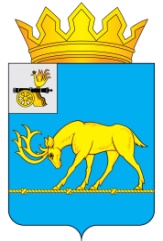 АДМИНИСТРАЦИЯ МУНИЦИПАЛЬНОГО ОБРАЗОВАНИЯ«ТЕМКИНСКИЙ РАЙОН» СМОЛЕНСКОЙ ОБЛАСТИПОСТАНОВЛЕНИЕот 31.10.2018г..№ 486                                                                          с. ТемкиноО мерах по обеспечениюбезопасности людей на водных объектах в осенне-зимний период  2018-2019 г.на территории муниципального образования «Темкинский район»Смоленской областиВ целях обеспечения безопасности людей на водных объектах, охраны их жизни и здоровья, предупреждения и сокращения количества несчастных случаев с людьми на водных объектах, расположенных на территории муниципального образования «Темкинский район» Смоленской области, в соответствии с Правилами охраны жизни людей на воде в Смоленской области, утвержденными постановлением  Администрации Смоленской области от 31.08.2006 г. № 322 (в редакции постановлений Администрации Смоленской области от 21.06.2007 № 235, от 01.11.2010 № 655, от 31.12.2010 № 867),Администрация муниципального образования «Темкинский район» Смоленской области п о с т а н о в л я е т:           1. Утвердить «План мероприятий по обеспечению безопасности людей на водных объектах в осенне-зимний период» .          2. Рекомендовать Главам муниципальных образований  сельских поселений Темкинского района Смоленской области:2.1.Спланировать соответствующие мероприятия по обеспечению безопасности населения на водных объектах на территории сельского поселения в осенне-зимний период 2018-2019 года.2.2. Принять соответствующие нормативно-правовые акты, определить и оборудовать места ледовых переправ (переходов) на водных объектах на территории сельского поселения.2.3. Выставить информационные предупреждающие знаки на водоемах в опасных местах выхода людей на лед (промоины, проруби, тонкий лед).2.4. Установить специальные знаки о запрещении перехода (переезда) по льду в местах, специально не установленных для перехода (переезда), где возможен переезд (переход) по льду людей и автотранспорта.2.5. Организовать разъяснительную работу с населением по мерам безопасности и предупреждению несчастных случаев на водных объектах в зимний период.         3. Рекомендовать отделу по образованию  и гражданско-патриотическому воспитанию Администрации муниципального образования «Темкинский район» Смоленской области (М.А.Карнилова), организовать в школах  проведение профилактических бесед и занятий  с учащимися по правилам безопасного поведения детей на воде и льду.         3.1.Периодически доводить требования Правил охраны жизни людей на воде Смоленской  области до учащихся и до родителей в периоды проведения родительских собраний.        4. Барановской Г.А. специалисту 1 категории по делам  ГО и ЧС Администрации муниципального образования «Темкинский район» Смоленской области организовать публикацию материалов по правилам безопасности на льду в районной газете «Заря».       5.Настоящее постановление разместить  в информационно-телекоммуникационной сети «Интернет» на официальном сайте Администрации муниципального образования «Темкинский район» Смоленской области.        6. Контроль за исполнением настоящего постановления» оставляю за собой.Глава муниципального образования«Темкинский район» Смоленской области                                              С.А. Гуляев                                                                                       Утвержден                                                                                  постановлением Администрации                                                                                  муниципального образования                                                                                 «Темкинский район»                                                                                                                                                                                                               Смоленской области                                                                                   от____________ № __________ПЛАНмероприятий по обеспечению  безопасности людей на водных объектах осенне-зимний период 2018-2019 г. на территории  муниципального образования «Темкинский район» Смоленской областиОтп. 1 экз. – в делоИсп. Барановская Г.А. тел. 2-14-8931.10.2018 г.Визы: Муравьев А.М. Беляев В.Н.Разослать:прокуратура,райсовет,                    с/п – 4,отдел по образованию,Павлюченков Е.О.ЕДДС№п/пНаименование мероприятийДатаисполненияОтветственный1.Провести заседание КЧС ОПБ «Об обеспечении безопасности людей в осенне-зимний период 2018-2019 года на льду водных объектов, находящихся на территории поселениядо 01.11.2018гКомиссия КЧС и ОПБ2.Разработать постановление и план мероприятий по обеспечению безопасности людей на водных объектах в осенне-зимний период на территории муниципального образования «Темкинский район»  на 2018-2019 годов до 01.11.2018г.Специалист по делам ГО и ЧС  Администрации3.Разработать нормативно-правовой документ и план мероприятий по обеспечению безопасности людей на льду водоемовдо 10.11.2018 г.Главы муниципальных образований сельских поселений Темкинского района4.Организовать проведение сходов и собраний граждан с повесткой дня «О безопасности населения в период ледостава и правилах безопасного поведения на льду водных объектов поселения».в течение всего периодаГлавы муниципальных образований сельских поселений Темкинского района5.Выставление аншлагов с       запрещающей или                предупреждающей информацией в местах         массового выхода людей на лед и в местах ледовых                 переходов (промоины, проруби, тонкий лед).с началом ледоставаГлавы муниципальных образований сельских поселений Темкинского района6.Установка специальных знаков о запрещении перехода (переезда) по льду в местах, специально не установленных для перехода (переезда), где возможен переезд (переход) по льду людей и автотранспорта.с началом ледоставаГлавы муниципальных образований сельских поселений Темкинского района7.Доведение  требований Правил охраны жизни людей на воде Смоленской  области до учащихся и до родителей в периоды проведения родительских собраний.в течение всего периодаОтдел образования Администрации8.Проведение в школах  Темкинского района профилактических бесед и занятий  с учащимися по правилам безопасного поведения детей на воде и льду.в течение всего периодаОтдел образования Администрации9.  Подготовка и размещение в средствах массовой                информации публикаций о правилах поведения на льду водоемов.в течение всего периодаСпециалист по делам ГО и ЧС  Администрации